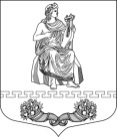 МУНИЦИПАЛЬНЫЙ  СОВЕТ  ВНУТРИГОРОДСКОГО  МУНИЦИПАЛЬНОГО ОБРАЗОВАНИЯ  САНКТ-ПЕТЕРБУРГА  МУНИЦИПАЛЬНОГО  ОКРУГА  ПАРНАС14.11.2013 года                 г. Санкт-Петербург                                 № 8/4Р Е Ш Е Н И ЕО порядке представлении лицами, замещающими муниципальные должности сведений о расходах, а также сведений о расходах, об имуществе и обязательствах имущественного характера своих супруги (супруга) и несовершеннолетних детей В соответствии с Федеральным законом от 25.12.2008 № 273-ФЗ «О противодействии коррупции», Федеральным законом от 06.10.2003 № 131-ФЗ «Об общих принципах организации местного самоуправления в Российской Федерации», Уставом внутригородского муниципального образования Санкт-Петербурга муниципального округа Парнас, муниципальный совет внутригородского муниципального образования Санкт-Петербурга муниципального округа Парнас,РЕШИЛ:1.Утвердить Положение о порядке представления лицами, замещающими муниципальные должности, сведений о расходах, а также сведений о расходах, об имуществе и обязательствах имущественного характера своих супруги (супруга) и несовершеннолетних детей.2. Настоящее решение вступает в силу после его официального опубликования.3. Контроль за исполнением настоящего решения оставляю за собой.Глава муниципального образования                                           А.В.ЧерезовПриложениек решению муниципального совета внутригородского муниципального образования Санкт-Петербурга муниципального округа Парнасот 14.11.2013 года № 8/4ПОЛОЖЕНИЕо порядке представления лицами, замещающими муниципальные должности, сведений о своих расходах, а также о расходах своих супруги (супруга) и несовершеннолетних детей1. Настоящее Положение о порядке представления лицами, замещающими муниципальные должности, сведений о своих расходах, а также о расходах своих супруга (супруги) и несовершеннолетних детей в соответствии с Федеральным законом                  от 02.12.2012 №230-ФЗ «О контроле за соответствием расходов лиц, замещающих государственные должности, и иных лиц их доходам», Федеральным законом                     от 25.12.2008 №273-ФЗ «О противодействии коррупции» определяет порядок представления лицами, замещающими муниципальные должности на постоянной основе, сведений о своих расходах, а также о расходах своих супруги (супруга)                                 и несовершеннолетних детей по каждой сделке по приобретению земельного участка, другого объекта недвижимости, транспортного средства, ценных бумаг, акций (долей участия, паев в уставных (складочных) капиталах организаций), если сумма сделки превышает общий доход лица, замещающего муниципальную должность, и его супруги (супруга) за три последних года, предшествующих совершению сделки, и об источниках получения средств, за счет которых совершена сделка (далее – сведения о расходах).2. Сведения о расходах представляют:1) глава внутригородского муниципального образования Санкт-Петербурга муниципального округа Парнас;2) заместитель главы внутригородского муниципального образования Санкт-Петербурга муниципального округа Парнас. (далее – лица, замещающие муниципальные должности).3. Сведения о расходах представляются лицами, замещающими муниципальные должности, в муниципальный совет внутригородского муниципального образования Санкт-Петербурга муниципального округа Парнас, вместе со сведениями о доходах, об имуществе и обязательствах имущественного характера не позднее 1 апреля года, следующего за отчетным годом.4. Лицо, замещающее муниципальную должность, указанную в пункте 2 Положения, представляет:сведения о своих расходах, а также о расходах своих супруги (супруга)                               и несовершеннолетних детей за отчетный период (с 1 января по 31 декабря)  по каждой сделке по приобретению земельного участка, другого объекта недвижимости, транспортного средства, ценных бумаг, акций (долей участия, паев в уставных (складочных) капиталах организаций), если сумма сделки превышает общий доход лица, замещающего муниципальную должность, и его супруги (супруга) за три последних года, предшествующих совершению сделки;сведения об источниках получения средств, за счет которых совершена сделка, указанная в абзаце втором настоящего пункта.5. Сведения о расходах, представляемые лицом, замещающим муниципальную должность, приобщаются к личному делу лица, замещающего муниципальную должность.6. Сведения о расходах, представляемые лицами, замещающими муниципальные должности, относятся к информации ограниченного доступа. 7. Муниципальные служащие, в должностные обязанности которых входит работа со сведениями о расходах, виновные в их разглашении или использовании в целях,            не предусмотренных законодательством Российской Федерации, несут ответственность      в соответствии с законодательством Российской Федерации.8. В случае непредставления или представления неполных или недостоверных сведений о расходах лицо, замещающее муниципальную должность, несет ответственность в соответствии с законодательством Российской Федерации.9. Сведения о расходах за 2012 год представляются лицами, замещающими муниципальные должности, в отношении сделок, совершенных с 1 января 2012года. 